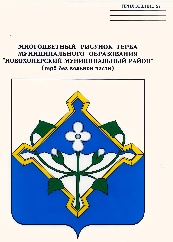 ЗАКЛЮЧЕНИЕ   о результатах проведения экспертно-аналитического мероприятия «Анализ исполнения бюджета Новохопёрского муниципального районаза 1 полугодие 2023 года.№02-15/2.4_                                                                                 01 августа 2023 г.г. НовохопёрскОснование для проведения экспертно-аналитического  мероприятия:  пункт 2.4 плана работы Ревизионной комиссии Новохопёрского муниципального района  Воронежской области на 2023 год. Цель экспертно-аналитического мероприятия:  анализ хода исполнения бюджета Новохопёрского муниципального района в 1 полугодие.Предмет экспертно-аналитического мероприятия: процесс исполнения бюджета Новохопёрского муниципального района в 1 полугодие.Объекты экспертно-аналитического мероприятия: АдминистрацияНовохопёрского муниципального  района Воронежской области.Исследуемый период:  1 полугодие 2023 года.Сроки проведения мероприятия: с 31.07.2022 по 01.08.20223.Исполнители экспертно-аналитического мероприятия: исполняющий обязанности председателя ревизионной комиссии Новохопёрского муниципального  района Калашникова С.Е.Вопросы экспертно-аналитического мероприятия: Общее положения.Социально-экономические условия исполнения бюджета Новохопёрского муниципального района.Характеристика основных показателей бюджета Новохопёрского муниципального района.Общая  характеристика исполнения районного бюджета за 1 полугодие 2023 года.Анализ исполнения доходной части районного бюджета за 1 полугодие 2023 года.Анализ исполнения расходной части районного бюджета за 1 полугодие 2023 года.	Состояние муниципального долга Новохопёрского муниципального района.Предоставление бюджетных кредитов из районного бюджета.Результаты экспертно-аналитического мероприятия1. Общие положения Экспертно-аналитическое мероприятие проведено в соответствии с пунктом 5 статьи 264.2 Бюджетного кодекса Российской Федерации, статьей 9 Федерального закона от 07.02.2011 №6-ФЗ «Об общих принципах организации и деятельности контрольно-счетных органов субъектов Российской Федерации и муниципальных образований», с п.9 ст.6  Положения «О бюджетном процессе в Новохоперском  муниципальном районе», со ст. 8 Положение о Ревизионной комиссии Новохопёрского муниципального района Воронежской области от 24.11.2021 № 293. Информационной основой анализа хода исполнения районного бюджета за 1 полугодие 2023 года являлись: − квартальная бюджетная отчетность об исполнении районного бюджета Новохопёрского муниципального района на 01.07.2023; − отчет об использовании межбюджетных трансфертов из федерального бюджета субъектами Российской Федерации, муниципальными образованиями и территориальным государственным внебюджетным фондом на 01.07.2023 (форма 0503324); − отчет об использовании межбюджетных трансфертов из областного бюджета субъектами Российской Федерации, муниципальными образованиями и территориальным государственным внебюджетным фондом на 01.07.2023 (форма V_0503324);− справочная таблица к отчету об исполнении консолидированного бюджета субъекта Российской Федерации (форма 0503387); - информация о вложениях в объекты недвижимого имущества, объектах незавершенного строительства по состоянию на 01.07.2023; − данные статистической отчетности; − иная информация об исполнении районного бюджета за 1 полугодие 2022 года.2. Социально-экономические условия исполнения бюджета Новохопёрского муниципального района.Основные показатели социально-экономического развития Новохопёрского муниципального района за 1 полугодие 2023 года приведены на диаграмме 1. Их сравнение выявило разнонаправленные тенденции. По сравнению с сопоставимым периодом предыдущего года наблюдается положительная динамика по большинству анализируемых основных показателей, характеризующих как реальный сектор экономики, так и отражающих благосостояние граждан. Диаграмма 1. Темпы роста (снижения) основных показателей социально-экономического развития Новохоперского муниципального района Воронежской области за 1 полугодие 2023 года, в % к аналогичному периоду предыдущего годаОбъем продукции (товаров, работ, услуг) промышленного производства, отгруженных (выполненных) предприятиями Новохопёрского муниципального района, во 2 квартале 2023 году по сравнению с аналогичным периодом увеличился на 171,7 млн. рублей или на +3,8%  и составит 4 664,5 млн. рублей. Значительный рост темпов промышленного производства связан с производством АО «ЕКСЗ» сахара в начале текущего года и отсутствием его производства во 2 квартале 2022 года.Объем производства сельскохозяйственной продукции категории по реализации на убой скота и птицы (в живой массе) по сравнению с аналогичным периодом предыдущего года снизился на 1,613 тыс. тонн или на 3,7% и составит во 2 квартале 2023 году 41,4 тыс. тонн. Производство молока за 6 месяцев текущего года увеличилось к уровню прошлого года  на 13,7 % и составило 1614 тонн. Надой молока на 1 корову   уменьшился с 2978 кг до 2872 кг и составил 96%. Снижение надоя  связано  со сдвигом отела: за соответствующий период 2022 года получено 219 голов телят, в текущем - 208 головы.Поголовье КРС по району уменьшилось на 36 голов или 2,1% и составило 1644 голов. Количество свиней увеличилось на 16,6 тыс. головы по сравнению с аналогичным периодом или +4,6% и составило 378 тыс.  голов. В 1 полугодии 2023 года объем инвестиций в основной капитал на развитие экономики и социальной сферы снизился на 16,5% и составил 482,2 млн. рублей инвестиционных вложений. Инвестиции направлялись на развитие промышленности, строительства, сельского хозяйства, транспорта, строительство жилья. Инвестиции в основной капитал крупных и средних предприятий составляют в общем объеме инвестиций 93,2%. За 1 полугодие 2023 года введено в действие 4541 кв. метров нового жилья, что составляет 276,6% к соответствующему периоду 2022 года. Все жилье построено за счет средств индивидуальных застройщиков.Оборот розничной торговли в 1 полугодии 2023 года по сравнению с аналогичным периодом предыдущего года увеличился на 9,4 %, и в действующих ценах составил 2194,0 млн. рублей. Объем платных услуг населению увеличился на 10 %, и в действующих ценах составил 426,0 млн. рублей. Бытовых услуг предоставлено на сумму 48,2 млн. рублей, что в действующих ценах выше уровня соответствующего периода 2022 года на 10%. Транспортны услуг предоставлено на сумму 24,7 млн. рублей, что в действующих ценах выше уровня соответствующего периода 2022 года на 12,8%.В 1 полугодии 2023 года средняя заработная плата составила 41 278,0 руб., что на 20% выше уровня 2022 года. Уровень безработицы по району составил 0,9 %. Численность населения Новохоперского муниципального района на 01.07.2023 года составила 35,041 тыс. чел, или 97,7% к аналогичному периоду прошлого года.  Экономически активное население насчитывает 20,2 тыс. чел, что к уровню соответствующего периода 2022 года составляет 98,5%. Занято в экономике района 19,3 тыс. чел. (98,9 % к уровню 2022 года). Родилось 69 чел, умерло 310 чел, естественная убыль - 241 чел. Смертность в 4,5 раза превысила рождаемость. 3. Характеристика основных показателей бюджета Новохопёрского муниципального районаРешением Совета народных депутатов Новохопёрского муниципального района от 23 декабря 2022 года №41 «О районном бюджете на 2023 год и на плановый период 2024 и 2025 годов» прогнозируемый общий объем доходов районного бюджета на 2023 год утвержден в сумме 1 978 734,9 тыс. рублей (в том числе безвозмездные поступления в сумме 1 748 083,4 тыс. рублей), общий объем расходов – 2 010 734,9 тыс. рублей, прогнозируемый дефицит районного бюджета в сумме 32 000,0 тыс. рублей.В результате внесения изменений и дополнений в решение «О районном бюджете на 2023 год и на плановый период 2024 и 2025 годов» решением Совета народных депутатов Новохопёрского муниципального района от 17.03.2023 года №55 произведено увеличение плановых назначений по расходам на 35 953,4 тыс. рублей (на 1,9%). Утвержденные основные характеристики районного бюджета на 2022 год составили: - прогнозируемый общий объем доходов районного бюджета в сумме 1 978 734,9 тыс. рублей (в том числе безвозмездные поступления в сумме 1 748 083,4 тыс. рублей);  - общий объем расходов районного бюджета в сумме 2 046 688,3 тыс. рублей;- прогнозируемый дефицит районного бюджета в сумме 67 953,4 тыс. рублей, или 29,5% к утвержденному общему годовому объему доходов районного бюджета без учета утвержденного объема безвозмездных поступлений.Остаток денежных средств на едином счете бюджета по состоянию на 01.01.2023 года составил 71 900 974,41 рублей.Общие итоги исполнения районного бюджетаза 1 полугодие 2023 годаВ соответствии с представленным отчетом общая сумма доходов бюджета Новохопёрского муниципального района с учетом безвозмездных поступлений за 1 полугодие 2023 года составили 696 199,5 тыс. рублей (32,8% прогнозируемого объема на год), расходы произведены в сумме 679 075,5 тыс. рублей  (31,2% годового плана). Как и в первом полугодии 2022 года, по итогам исполнения бюджета за 1 полугодие текущего года сложился профицит в сумме 17 124,0 тыс. рублей (2022 год – 37 398,2  тыс. рублей).Характеристика основных итогов исполнения  бюджета  за 1 полугодие 2023 года представлена в таблице 1.                                                       Таблица 1В структуре доходов районного бюджета за 1 полугодие 2023 года налоговые доходы составили 15%, неналоговые доходы – 1,8%, безвозмездные поступления – 83,2%.Доходы на одного жителя муниципального района возросли к соответствующему периоду прошлого года на 4 015 руб. и составили 19 868 руб., расходы увеличились на 6 562 руб. и составили 19 379 руб.Основной причиной исполнения бюджета с профицитом и наличия остатка средств на отчетную дату в сумме 17 124,0 тыс. рублей является то, что большая часть расходов по срокам производится в начале следующего месяца при выплате заработной платы, другая часть средств будет израсходована по факту приемки выполненных работ (услуг).5. Анализ исполнения доходной части районного бюджетаПо сравнению с аналогичным периодом прошлого года доходы бюджета Новохоперского муниципального района увеличились на 196 064,5 тыс. рублей (39,2%), что связано с увеличением объема безвозмездных поступлений на 213 588,6 тыс. рублей, или 58,4%. Объем налоговых и неналоговых доходов, снизился на 17 524,1 тыс. рублей (13%), прежде всего, за счет снижения доходов от продажи земельных участков, государственная собственность на которые не разграничена  на 41 316,1 тыс. рублей или 97,2%.Характеристика доходной части бюджета приведена в таблице 2.Таблица 2Доля налоговых и неналоговых доходов в общей сумме поступлений составила 16,8%, или 117 023,9 тыс. рублей (50,7% годового плана), безвозмездных поступлений – 83,2%, или 579 175,6 тыс. рублей (30,7% годового плана).В структуре налоговых и неналоговых доходов, как и прежде, основную долю занимают: налог на доходы физических лиц  (67,3% - 78 489,6 тыс. рублей), налоги на совокупный доход (12,1% - 14 208,7 тыс. рублей). Диаграмма 25.1. Налоговые доходы Объем налоговых доходов в отчетном периоде увеличился по сравнению с аналогичным периодом прошлого года на 21 487,3 тыс. рублей (25,9%). Сумма налоговых доходов районного бюджета за 1 полугодие 2023 года составила 104 477,3 тыс. рублей. Плановые назначения по данному источнику выполнены на 54,4%.Налог на доходы физических лиц поступил в сумме 74 742,5 тыс. рублей, что на 19 608,1 тыс. рублей (33,2%) выше уровня 1 полугодия предыдущего года. Исполнение плана составило 52,1%. Рост объема поступления налога по сравнению с 1 полугодием 2022 года, связано с ростом  фонда оплаты труда, проводимой работой по погашению недоимки и легализации выплаты заработной платы.Доходы от уплаты акцизов на нефтепродукты поступили в сумме  9 304,8 тыс. рублей, что составляет 54,5% плана. Доля данного источника в общей сумме налоговых и неналоговых доходов районного бюджета составила 7,9%. По сравнению с 2022 годом сумма поступления налога возросла на 2% или 182,4 тыс. рублей, что связано с  увеличением ставок акцизов на нефтепродукты.Налоги на совокупный доход.Налог, взимаемый в связи с применением упрощенной системы налогообложения поступил в сумме 3 264,5 тыс. рублей, что на 634,9 тыс. рублей (24,1%) выше уровня предыдущего года. Исполнение плана составило 51,3%.Поступление единого сельскохозяйственного налога составило 9 126,3 тыс. рублей или 84,2% плановых назначений. По сравнению с 2022 годом сумма поступления этого налога возросла на 4,5%, или на 393,4 тыс. рублей, что связано с увеличением налогооблагаемой базы.Поступление налога, взимаемого в связи с применением патентной системы налогообложения, составило 2 087,9 тыс. рублей, или 62,2% плана. По сравнению с уровнем 2022 года поступление налога возросло на 326,3 тыс. рублей, или на 18,5%, что связано с ростом числа плательщиков данного налога, увеличением налогооблагаемой базы. Доходы от уплаты государственной пошлины поступили в сумме 2 221,4 тыс. рублей, что составляет 62,6% плановых назначений. Сумма поступления этого налога по сравнению с 1 полугодием 2022 годом увеличилась на 648,3 тыс. рублей, или на 41,2%. 5.2. Неналоговые доходы Объем неналоговых доходов за 1 полугодие 2023 года по сравнению с аналогичным периодом прошлого года, уменьшился на 39 011,4 тыс. рублей (75,7%), в связи со снижением объема доходов от продажи материальных и нематериальных активов на 41 172,5 тыс. рублей, или 96,9%, в связи с отсутствием продаж земельных участков. Продажа земельных участков осуществляется по заявительному принципу.Увеличился объем поступлений штрафов, денежных взысканий на 1 161,4 тыс. рублей, или 294,8%, в связи с увеличением платежей по искам о возмещении вреда, причиненного окружающей среде. Увеличился объем поступлений по платежам при пользовании природными ресурсами на 259,7 тыс. рублей, или 18,5%, а так же объем доходов от оказания платных услуг на 953,5 тыс. рублей, или 20,1%, который зачислен в сумме 5 709,0 тыс. рублей.Снизился объем поступлений арендной платы за землю до разграничения государственной собственности на 137,9 тыс. рублей, или 7,3%, который зачислен в сумме 1 758,2 тыс. рублей. Анализируя исполнение плановых назначений, необходимо отметить, что общий объем поступления налоговых и неналоговых доходов за первое полугодие 2023 года  больше 50% годового плана, а именно – 50,7%. Ниже 50% годовых назначений составили  поступления объема доходов от использования имущества (11,4% годового плана), доходы от оказания платных услуг (48,2% годового плана),  доходы от продажи материальных и нематериальных активов (31,1% годового плана), и ряда других видов доходов.5.3 Безвозмездные поступления из других бюджетов к соответствующему периоду прошлого года увеличились на 210 311,3 тыс. рублей (на 57,8%) и получены в сумме 573 828,5 тыс. рублей (50,7% годовых плановых назначений). В структуре межбюджетных трансфертов наибольшую долю занимают субсидии от других бюджетов – 50,7%, или 290 898,4 тыс. рублей. Дотации от других бюджетов поступили в сумме 68 474,7 тыс. рублей (11,9% объема межбюджетных трансфертов), субвенции от других бюджетов – 198 408,3 тыс. рублей (34,6%), иные межбюджетные трансферты  - 16 047,1 тыс. рублей (2,8 %). Прочие безвозмездные поступления зачислены в сумме 5 367,0 тыс. рублей.Кроме того,  был осуществлен возврата (зачета) излишне уплаченных или излишне взысканных сумм налогов, сборов и иных платежей, а также сумм процентов за несвоевременное осуществление такого возврата и процентов, начисленных на излишне взысканные суммы, в сумме 19,9 тыс. рублей. 6. Состояние муниципального  долга Новохоперского муниципального районаПо состоянию на 1 июля 2022 года задолженность по основному долгу отсутствует. Муниципальные гарантии в течение анализируемого периода не предоставлялись. На обслуживание долговых обязательств по кредитам в 2023 году средства не направлялись. По состоянию на 1 июля 2023 года задолженность по процентам, начисленным за пользование бюджетными кредитами, отсутствует.	7.  Анализ освоения годовых бюджетных ассигнований за 1 полугодие 2023 годаЗа 1 полугодие 2023 года годовые бюджетные ассигнования освоены на 31,2%, что на 3,5 процентный пункт ниже, чем за аналогичный период прошлого года (диаграмма 3). Диаграмма 3Согласно отчету бюджетные назначения на 1 июля 2023 года по расходам исполнены в сумме 679 075,5 тыс. рублей.По сравнению с аналогичным периодом прошлого года расходы бюджета Новохоперского муниципального района увеличились на 216 338,7 тыс. рублей (46,7%).Характеристика расходной части бюджета Новохоперского муниципального района за 1 полугодие 2023 года в разрезе разделов классификации расходов бюджетов Российской Федерации представлена в таблице 3, а также на диаграмме 4:Таблица 3Диаграмма 4Структура расходов районного бюджета в 1 полугодии 2023 годаИз общей суммы расходов финансирование социальной сферы (образования, культуры, социальной политики, физической культуры и спорта) составило 79,8%, или 539 903,7 тыс. рублей, что на 239 617,4 тыс. рублей (79,8%) выше уровня 1 полугодия 2022 года. При этом доля расходов на отрасли социальной сферы в общем объеме расходов бюджета по сравнению с аналогичным периодом прошлого года увеличилась на 14,9 процентных пункта. В структуре расходов бюджета муниципального района, как и в предыдущие годы, наибольший удельный вес имеют расходы на образование, которые составили 502 005,1тыс. рублей или 73,9% общего объема расходов. По сравнению с аналогичным периодом прошлого года расходы по разделу возросли на 238 130,3 тыс. рублей (90,2%).Расходы по разделу «Социальная политика» в 1 полугодии 2023 года возросли по сравнению с аналогичным периодом прошлого года (на 224,2 тыс. рублей, или 0,9%) и составили 25 581,1 тыс. рублей, или 3,8% общего объема расходов. В том числе: выплаты на содержание ребенка в семье опекуна и приемной семье, а также вознаграждение приемному родителю составили 4 053,7 тыс. рублей (15,8% расходов по разделу), выплаты пиемной семье на содержание подопечных детей – 4 361,6 тыс. рублей (17,1% расходов по разделу). Расходы по разделу «Межбюджетные трансферты общего характера бюджетам субъектов Российской Федерации и муниципальных образований» в анализируемом периоде возросли по сравнению с 1 полугодием прошлого года на 38,9% (15 957,2 тыс. рублей) и составили 56 968,0 тыс. рублей, или 8,4% общего объема расходов бюджета, из них 7 119,2 тыс. рублей, или 12,5% общего объема – это дотации бюджетам сельских поселений. Необходимо отметить, что в среднем за 1 полугодие 2023 года собственные налоговые и неналоговые доходы бюджетов сельских поселений составили всего 27,8% общего объема доходов, безвозмездные поступления от других бюджетов – 72,2%.	8. Предоставление бюджетных кредитов из районного бюджетаНа 01.01.2023 года задолженность поселений перед районным бюджетом отсутствует.В соответствии с приложением 1 к решению о районном бюджете с учетом изменений на 2023 год было запланировано предоставление кредитов из бюджета муниципального района бюджетам поселений в сумме 20 000,0 тыс. рублей  и погашение  поселениями задолженности по кредитам в сумме 20 000,0 тыс. рублей. Фактически за 1 полугодие 2023 года бюджетам поселений бюджетные кредиты предоставлены в сумме 4 287,0 тыс. рублей на покрытие кассового разрыва, в том числе :- бюджету городского поселения – город Новохоперск  в сумме 2 200,0 тыс. рублей бюджетный кредит по соглашению №1 от 20.03.2023 г. – 700,0 тыс. рублей, №5 от 24.04.2023 г. – 1000,0 тыс. рублей, №8 от 28.06.2023 г. – 500,0 тыс. рублей; - бюджету Краснянское сельское поселение Новохоперск  в сумме 1 852,0 тыс. рублей бюджетный кредит по соглашению №2 от 20.03.2023 г. – 480,0 тыс. рублей, №4 от 28.03.2023 г. – 560,0 тыс. рублей, №6 от 24.04.2023 г. – 302,0 тыс. рублей, №7 от 16.05.2023 г. – 510,0 тыс. рублей; - бюджету Ярковское сельское поселение по соглашению №3 от 20.03.2023 г. – 235,0 тыс. рублей кредит. Погашение кредитов бюджетами поселений на 01.07.2023 года не производилось.На 01.07.2023 года задолженность поселений перед районным бюджетом составила 4 287,0 тыс. рублей 9. Выводы Бюджет Новохоперского муниципального района в 1 полугодии 2023 года исполнен по доходам на 32,8% и по расходам на 31,2% от годовых плановых назначений. По сравнению с 1 полугодием 2022 года общий объем доходов районного бюджета возрос на 39,2%, общий объем бюджетных расходов увеличился на 46,7%.Отчет об исполнении бюджета Новохоперского муниципального района за 1 полугодие 2023 года соответствует требованиям нормативно-правовых актов РФ, Воронежской области и Новохоперского муниципального района.По состоянию на 01.07.2023 года имеет место низкого исполнения бюджета по разделам «Общегосударственные  вопросы», «Национальная безопасность и правоохранительная деятельность», «Национальная экономика», «Жилищно-коммунальное хозяйство», «Образование». Основными причинами невысокого исполнения расходной части областного бюджета являются планирование на 3-4 кварталы 2023 года значительного объема кассовых расходов; оплата товаров, работ, услуг в рамках заключенных государственных контрактов за фактически выполненные в отчетном периоде объемы работ.Предложение ревизионной комиссии:Совету народных депутатов Новохоперского муниципального района принять к сведению отчет об исполнении бюджета Новохоперского муниципального района за 1 полугодие 2023 года.Председатель Ревизионной  комиссии  Новохопёрского муниципального района  Воронежской области                               			        С.Е. КалашниковаРЕВИЗИОННАЯ КОМИССИЯ НОВОХОПЕРСКОГО МУНИЦИПАЛЬНОГО РАЙОНА  ВОРОНЕЖСКОЙ  ОБЛАСТИ397400,  г.Новохоперск, ул. Советская, 26, тел:(47353) 3-19-03НаименованиеГодовой уточненный план (тыс. рублей)Исполнено за 1 полугодие 2023 года. (тыс. рублей)Исполнение годового плана (%)Изменение к исполнению 1 полугодия 2022 года Изменение к исполнению 1 полугодия 2022 года НаименованиеГодовой уточненный план (тыс. рублей)Исполнено за 1 полугодие 2023 года. (тыс. рублей)Исполнение годового плана (%)(тыс. рублей)(%)Доходы2 119 032,9696 199,532,8+196 064,5+39,2Расходы2 176 594,4679 075,531,2+216 338,7+46,7Дефицит(- ),Профицит(+)-57 561,5+17 124,0Вид дохода1 полугодие 2023 года1 полугодие 2023 года1 полугодие 2023 годаИзменение к 1 полугодию 2022 годаИзменение к 1 полугодию 2022 годаВид доходаСумма (тыс.руб.)Доля в общей сумме доходов (%)Исполнение годового плана (%)%тыс. руб.Налоговые доходы104 477,315,054,4+25,9+21 487,3- налог на доходы физических лиц78 742,511,352,1+33,2+19608,1- акцизы на ГСМ9 304,81,354,5+2,0+182,4- налоги на совокупный доход14208,72,069,6+8,0+1048,5- Государственная пошлина2 221,40,362,6+41,2+648,3Неналоговые доходы12 546,61,832,6-75,7-39 011,4- доходы от использования имущества2 210,00,311,4-10,8-266,4- платежи при пользовании природными ресурсами1 660,90,277,2+18,5+259,7- доходы от оказания платных услуг5 709,00,848,2+20,1+953,5- Доходы от продажи материальных и нематериальных активов1 320,70,231,1-96,9-41 172,5- Штрафы, санкции, возмещение ущерба1 555,40,235,8+294,8+1 161,4- Прочие неналоговые доходы90,50,050,3+140,2+52,8ИТОГО налоговые и неналоговые доходы117 023,916,850,7-13,0-17524,1Безвозмездные поступления  от других бюджетов573 828,582,430,5+57,8210 311,3Прочие безвозмездные поступления5 367,00,8108,4+50,4+1 799,4Перечисления из бюджетов муниципальных районов (в бюджеты муниципальных районов) для осуществления возврата (зачета) излишне уплаченных или излишне взысканных сумм налогов, сборов и иных платежей-19,90,00,00,0-19,9Возврат остатков субсидий, субвенций и иных МБТ прошлых лет00,00,00,0+1497,8ИТОГО безвозмездные поступления579 175,683,230,7+58,4+213588,6Всего доходов696 199,5100,032,8+39,2+196064,5Наименованиераздела1 полугодие 2023 года1 полугодие 2023 года1 полугодие 2023 годаИзменение к 1 полугодию 2022 годаИзменение к 1 полугодию 2022 годаНаименованиеразделаСумма(тыс. рублей)Доля в общем объеме расходов (%)Исп. уточн. годового плана (%)%тыс. рублей123456Общегосударственные  вопросы34 556,85,146,4+18,0+5 270,7Национальная оборона0,00,00,00,0-12,9Национальная безопасность и правоохранительная деятельность1 968,90,343,6-37,5-1 183,3Национальная экономика40 012,75,934,4+34,0+10 161,1Жилищно-коммунальное хозяйство5 665,40,84,5-90,4-53 471,4Охрана окружающей среды0,00,00,00,00,0Образование 502 005,173,930,1+90,2+238130,3Культура, кинематография 10 617,91,650,3+1,1+115,1Социальная политика25 581,13,858,9+0,9+224,2Физическая культура и спорт1 699,60,252,0+208,0+1 147,8Обслуживание мун. долга0,00000,0Межбюджетные трансферты56 968,08,449,5+38,9+15 957,2Итого расходы бюджета679 075,5100,031,2+46,7+216338,7